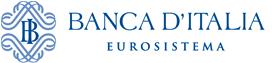 Sede di Torino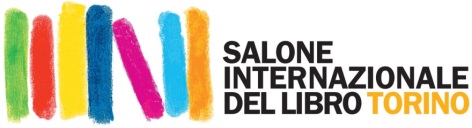 Stand della Banca d’ItaliaLaboratorio Didattico“La nostra moneta: l’Euro. Impariamo a conoscerla e ad usarla consapevolmente”Modulo prenotazione scuole da inviare a: torino.eventi@bancaditalia.itNome Scuola primaria: _____________________________________________________Indirizzo   ________________________________________________________________e-mail scuola  _____________________________________________________________contatto telefonico  ________________________________________________________Giorno richiesto, salvo disponibilità:Giovedì 9 maggio           10.45		 12.00		Venerdì 10 maggio         10.45		 12.00		Lunedì  13 maggio          10.45		 12.00		 14.30		Totale numero studenti  _________________________di cui numero studenti disabili    ___________________Nome Cognome primo accompagnatore  _________ _____________________________Indirizzo mail del primo accompagnatore  _____________________________________Nome Cognome secondo  accompagnatore    ____________________________________Indirizzo mail del secondo  accompagnatore    ___________________________________